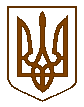 УКРАЇНАБілокриницька   сільська   радаРівненського   району    Рівненської    областіВ И К О Н А В Ч И Й       К О М І Т Е ТРІШЕННЯ17 грудня  2020  року                                                                                      № 202 Про зняття з контролю рішеньвиконавчого комітетуРозглянувши та проаналізувавши стан виконання рішень виконавчого комітету, заслухавши інформацію інспектора паспортного контролю О. Дорощук про необхідність зняття з контролю рішень виконавчого комітету, враховуючи їх виконання або втрату актуальності, керуючись ст. 26 Закону України «Про місцеве самоврядування в Україні», виконавчий комітет Білокриницької сільської радиВ И Р І Ш И В :Зняти з контролю рішення виконавчого комітету, як такі, що втратили чинність:рішення № 148 від 17.09.2020 року «Про виконання плану роботи за ІІІ квартал 2020 року та затвердження плану роботи виконкому на ІV  квартал 2020 року»;рішення № 149 від 17.09.2020 року «Про стан виконавської дисципліни  та контролю за виконанням  документів органів влади вищого рівня».Контроль за виконання даного рішення покласти на керуючого справами (секретаря) виконавчого комітету О. Плетьонку. Сільський голова		                            		         Тетяна  ГОНЧАРУК